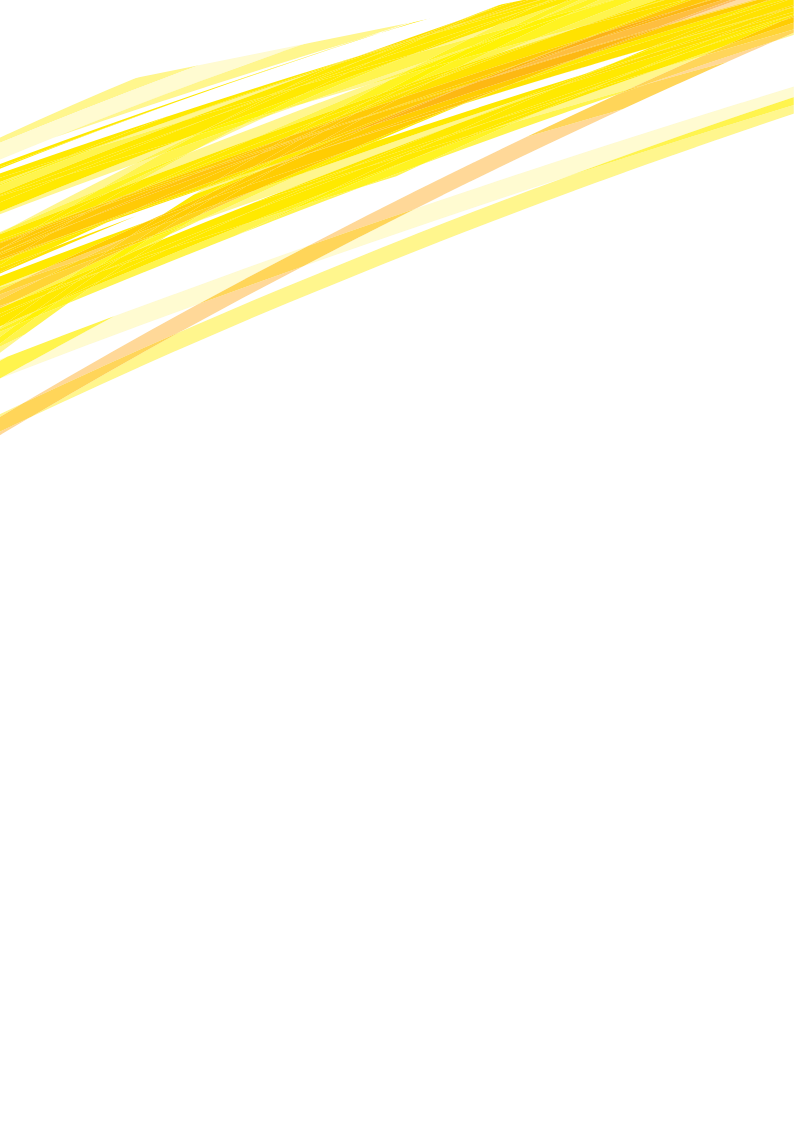 www.rx-wachauring.com  Rallycross Wachauring Melk  (Samstag 14. April und Sonntag 15. April 2018)Akkreditierungsformular / Press Application Form Zutreffendes ankreuzen / check correct boxTÄTIGKEIT/PROFESSION	o Journalist	Die Akzeptanz der Akkreditierung obliegtausschließlich dem Veranstaltero Journalist	The acceptance of the accreditation rests exclusively with the organizersFOTO/PHOTO			o Fotograf 	Die Akzeptanz der Akkreditierung obliegt								ausschließlich dem Veranstalter.Die Basis dafür bildet ein Gewerbeschein, dessen Nachweis mittels Mail verbindlich erforderlich isto Photographer 	The acceptance of the accreditation rests                   exclusively with the organizersThe basis for this is a business license, a verification via mail is requiredMEDIUM:			o Zeitung		o Radio	 TV		o InternetMEDIA:				o Journal		o Radio	 TV		o InternetMEDIUM/NAME/ MEDIA/NAME ..............................................................................................NAME/SURNAME ...................................................................................................................VORNAME/CHRISTIANNAME..................................................................................................MAIL ADRESSE........................................................................................................................WEBSEITE/HOMEPAGE…………………………………………………………………………....MOBIL/PHONE………….……………………………………………………………………………..Zu retournieren an - please return via e-mail to akkreditierung@sportpressedienst.at (bis spätestens Dienstag 10. April 2018 / until Thuesday 10. April 2017 at the latest)Sportpressedienst
Armin Holenia		Tel. +43 664 201 27 00
Wolfgang Nowak	Tel. +43 650 553 30 56